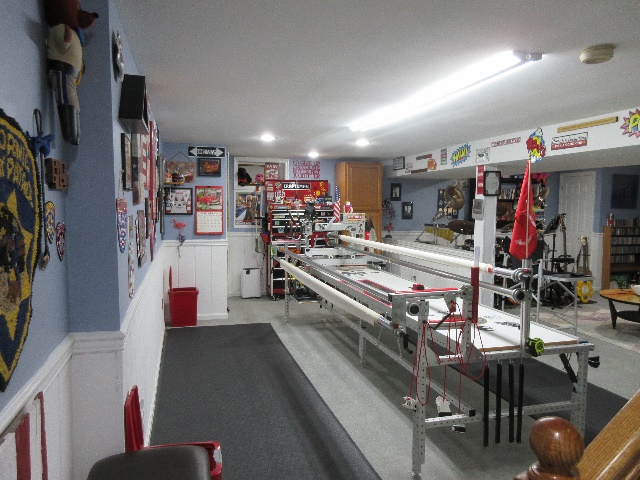 Les & Elaine Page1 Pawtucket RdWest Grove, PA 19390(Close to State Rd & PA 896 Newark Rd in New London Twp)i.longarm@yahoo.comelaine.navarro-page@hotmail.com wequilttogether.blogspot.comwww.wequilt.orgLes 757 376-1237 (thee Leatherneck Kilted Quilter)                                           Elaine 757 376-1238 (Coordinator of Not Forgotten QOV)We operate a hand guided Innova Longarm using the Innova Panto Vision T2 Pantograph Pattern System.Price List / 2021Longarm Quilting Fees (per square inch)Minimum E2E $40.00 / Minimum Custom $75.00 / * Add .0020 for tops 101”-124” MAXIMUM WIDTH.   There is a charge 0f $6.00 per quilt for Variegated ThreadBatting Charges are based on battingsupersale.com packaged pricing at time of purchase. We will use your batting if you choose to supply.We will use your thread if you choose to supply.If you are submitting a Quilt of Valor, there is no longarming charges and we will supply the batting, backing and label from our QOV stock.If we don’t have the pattern you select for your quilt we will purchase at no charge to the customer. If we are unable to work with that pattern (many digital patterns are designed for computer operated systems) we will inform you and assist you in choosing a pattern we can work with. We have over 200 in our current library. Backing should be 10” longer and wider than the Quilt Top. Batting should be at least 6” wider & longer if customer supplies.* Larger tops (100”- 124” wide) require extra handling & equipment changes.T-Shirt Meander $.0175 /sq. inch - .0195 Edge to Edge & Border to Border Pantographs$.0200/sq. inch - .0220Complex Edge to Edge / Usually a tight & busy pattern $.0250 /sq. inch - .0270Custom: Borders and/or Fills/Multiple Patterns or Threads$.0300 & up /sq. inch - .0320+Batting:Cotton/Poly Batting:  80/20: In stock rolls (Hobbs)$5.00/ydPolyester Batting & 80/20 BlackOur Cost100% Cotton: Natural & BleachedOur CostWool BattingOur CostBacking:Supplied by TopperQuilt Prep:Ironing or pressing:Backing Seems should be ½” pressed open and horizontal if possible. Quilt top seems should be pressed flat and any loose or long threads cut/trimmed. Back should be 10” Wider and longer than the Quilt Top. 5” all around. Items should be ironed andpressed when delivered. No charges are applied to touch up tops or backs before loading on longarm.Shipping:UPS/USPSOur CostEmbroidered Label’sStandard Label’s $12.00 /// Custom Labels $16.00 and upEmbroidered Label’sStandard Label’s $12.00 /// Custom Labels $16.00 and up